ANEXO IEDITAL N° 10/PPGEÀComissão de Bolsa do Programa de Pós-Graduação em Educação - MestradoFormulário de Inscrição                        EDITAL 10/PPGECriciúma, ____ de ___________________ de 2019.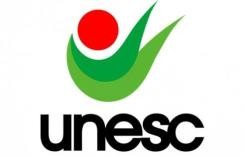 Programa de Pós-Graduação em Educação – PPGEÁrea de concentração: EducaçãoReconhecido pela CAPESRenovação do Reconhecimento: Portaria MEC nº 656, de 22.05.2017– D.O.U. de 23.05.2017Universidade do Extremo Sul Catarinense – UNESCAvenida Universitária, 1105 – Bairro UniversitárioCaixa Postal 316788806-000 – Criciúma – SC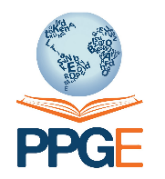 Nome: Nome: Nome: Nome: Nome: Nome: Nome: Nome: Estado Civil: Estado Civil: Estado Civil: Estado Civil: Nacionalidade: Nacionalidade: Nacionalidade: Nacionalidade: CPF: CPF: CPF: CPF: CPF: CPF: CPF: CPF: RG:RG:RG:RG:Órgão Emissor:Órgão Emissor:Órgão Emissor:Órgão Emissor:Data de Expedição:Data de Expedição:Data de Expedição:Data de Expedição:UF:UF:UF:UF:Profissão: Profissão: Profissão: Profissão: Profissão: Profissão: Profissão: Profissão: Data de Nascimento: Data de Nascimento: Data de Nascimento: Data de Nascimento: Sexo: Sexo: Sexo: Sexo: Nome do Pai: Nome do Pai: Nome do Pai: Nome do Pai: Nome do Pai: Nome do Pai: Nome do Pai: Nome do Pai: Nome da Mãe: Nome da Mãe: Nome da Mãe: Nome da Mãe: Nome da Mãe: Nome da Mãe: Nome da Mãe: Nome da Mãe: Endereço Residencial: Endereço Residencial: Endereço Residencial: Endereço Residencial: Endereço Residencial: Endereço Residencial: Endereço Residencial: Endereço Residencial: Bairro: Bairro: Cidade:	Cidade:	Cidade:	Cidade:	CEP: CEP: Telefone:	Telefone:	Celular:	Celular:	Celular:	Celular:	E-mail: E-mail: Tempo de Residência no Estado de SC: Tempo de Residência no Estado de SC: Tempo de Residência no Estado de SC: Tempo de Residência no Estado de SC: Tempo de Residência no Estado de SC: Tempo de Residência no Estado de SC: Tempo de Residência no Estado de SC: Tempo de Residência no Estado de SC: Estado e Município de Nascimento:	Estado e Município de Nascimento:	Estado e Município de Nascimento:	Estado e Município de Nascimento:	Estado e Município de Nascimento:	Estado e Município de Nascimento:	Estado e Município de Nascimento:	Estado e Município de Nascimento:	Nº Título Eleitoral:Zona:Zona:Seção:Seção:UF:UF:Município:Data de expedição Título Eleitoral: Data de expedição Título Eleitoral: Data de expedição Título Eleitoral: Data de expedição Título Eleitoral: Data de expedição Título Eleitoral: Data de expedição Título Eleitoral: Data de expedição Título Eleitoral: Data de expedição Título Eleitoral: 